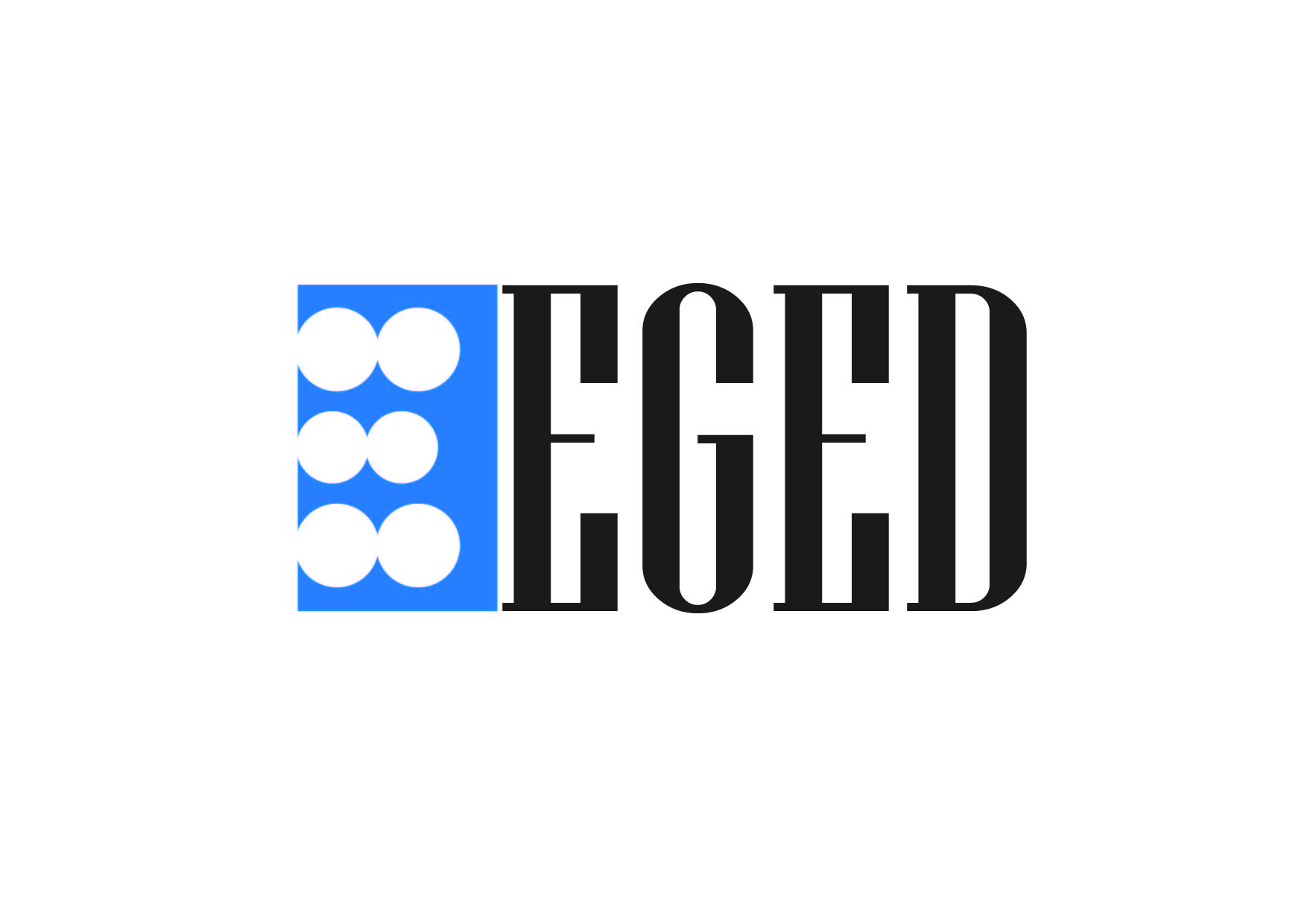 Eğitimde Görme Engelliler Derneği 2016 Sonbahar BülteniDeğerli takipçilerimiz;Bu bülten, Eğitimde Görme Engelliler Derneği İletişim, Etkinlik ve Farkındalık Komisyonu tarafından oluşturulmuştur. Yılda dört defa olmak üzere, her mevsim sonunda derneğimiz faaliyetleri bu bülten ile takipçilerimizle paylaşılacaktır.İyi okumalar dileriz…İletişim, Etkinlik ve Farkındalık Komisyonu2016 Sonbahar BülteniGüz ile terk ederken yapraklar ağaçlarını; kuşların çekilmesiyle ağırlaşıverdi semamız. Yazın gürültüsünden ürken güneş haber etti buluta ve nihayet bulut, gardını almış; nice yükü ve pusu omuzlayarak devraldı nöbetini.Havadaki bu pusu dağıtmak tabi ki bizlerin de görevi... Öğrencisi, öğretmeni, psikoloğu, hukukçusu ve nice meslek dalından üyeleriyle; projeleri, çözümleri ve yeni yüzlerle eğitimde görme engelliler derneği yine iş başında...2016 Yılı Eylül AyıEngelli Üniversite Öğrencileri İnisiyatifi Projesi 2. yılında 2. meyvesini verdi2014-2015 yılı itibariyle Sabancı Vakfı Hibe Programları kapsamında desteklenerek hayata geçen Engelli Üniversite Öğrencileri İnisiyatifi Projesi, 2. yılında da hazırlamış olduğu kitapçıkla engelli öğrencilere ve muhataplarına rehber olmaya devam ediyor."ÜNİVERSİTELERDE ENGELLİLERE YÖNELİK ERİŞİLEBİLİRLİK HUSUSUNDA MEVCUT DURUM ANALİZİ: 2015-2016" adlı kitabımız yayınlandıEngelli Üniversite Öğrencileri İnisiyatifi Projesi Web SayfasıZ-Kitaba Erişebiliyor Muyuz?Okullarda akıllı tahta kullanımının artması, Fatih Projesi kapsamında öğrencilere tablet dağıtılması, bilgisayar kullanımının yaygınlaşması gibi nedenlerle, öğrencilerin dijital ortamda tüm ders içeriklerine ulaşabilmesi için “z-kitap” (zenginleştirilmiş kitap) adı verilen içerikler oluşturulmaya başlandı. Bu kapsamda oluşturulan Z-Kitaplar görme engelli öğrenci ve öğretmenler için ne kadar erişilebilir (?) Eğitimde Görme Engelliler Derneği 7. aylık değerlendirme toplantısında Z-Kitabı ele aldı. 7. Aylık değerlendirme toplantısı: z-Kitap içeriklerinin görme engelli öğrenci ve öğretmenler için erişilebilirliği2016 Yılı Ekim Ayıİzmir'de Eged İçin Yeni Dönem Hazırlıklarıİzmir'de belirlenen yeni yüzlerle Eged'in yeni yol haritası çizildi. İzmir'de dönem başı değerlendirme toplantısı gerçekleştirildiNorm Fazlası Engelli Öğretmenlerin Durumunu Bakanlığa Taşıdık08.09.2016 Tarihi itibariyle, Milli Eğitim Bakanlığı Öğretmen Atama ve Yer Değiştirme Yönetmeliğinde yapılan değişiklikle engeli öğretmenlerin kendi istekleri dışında yerlerinin değiştirilmesi uygulaması sona ermiştir. Ancak yönetmelikteki değişiklik bazı il ve ilçe Milli Eğitim Müdürlükleri ile okul idarecileri tarafından farklı yorumlanarak engelli öğretmenlerin mağduriyetlerine yol açmaktadır. Bu mağduriyet Yönetmelikle ilgili Bakanlıkça bir genelge çıkartılarak ortadan kaldırılmalıdır. Norm fazlası engelli öğretmenlerin durumu hakkındaEğitimde Görme Engelliler Derneği Uluslararası Platformda Yer AlıyorEğitimde Görme Engelliler Derneği’ni temsilen Bahar YAVUZ VİEWS İnternational Derneğinin genel kurulunda farklı ülkelerin temsilcileri ile bir araya geldi. VİEWS İnternational Genel Kuruluna katıldıkEğitimde Görme Engelliler Derneği 2016 Ekim Zamanı Toplantısında KonuşuyorEğitimde Görme Engelliler Derneği adına Emre Taşgın ve Meltem Gizem Şatır'ın katılımıyla,Sabancı Vakfı Hibe Programları desteğiyle yürütülen projelerin anlatıldığı 2016 Ekim Zamanı Toplantısında Engelli Üniversite Öğrencileri İnisiyatifi Projesi anlatıldı.2016 Ekim Zamanı toplantısına katıldıkEngelsiz Kampüs Kısa Film (Sesli Betimlemeli, İşaret Dili Tercümeli ve Altyazılı)Eğitimde Görme Engelliler Derneği 2. Olağan Genel Kurulunu GerçekleştirdiEğitimde Görme Engelliler Derneği, 22.10.2016'da Ankara'da üyelerinin Yoğun katılımı ile 2. olağan genel kurulunu gerçekleştirdi.2. Olağan Genel Kurulumuzu GerçekleştirdikLiselere Erişemiyoruz Dendi, Kollar SıvandıGörme engelli lise öğrencileri başta olmak üzere; üniversite öğrencileri ve öğretmenlerin yoğun katılımı ile görme engelli lise öğrencilerinin sorunlarının belirlendiği ve çok farklı pencerelerden çözümlerin üretildiği 8. aylık değerlendirme toplantısı Eğitimde görme engelliler derneği iletişim etkinlik ve farkındalık komisyonu tarafından gerçekleştirildi. Sorunlar varsa çözümler de vardır, haklar varsa herkes için vardır  dendi ve çözüm için önemli bir rota çizildi.Görme engelli lise öğrencilerinin sorunları ve çözüm önerileri konulu 8. aylık değerlendirme toplantısı tutanağı ve ses kaydı2016 Yılı Kasım AYIEged İstanbul'da Yeni Yüzlerle BuluşuyorEğitimde görme engelliler derneği yirminin üzerinde katılımcı ile İstanbul'da neler yapabileceğini planladı. İstanbul'u Eged’in dinamik yüzleri ile gerçekleşecek nice etkinlik bekliyor... İstanbul'da EGED Tanışma ToplantısıFatih Projesi'nde Görme Engelliler Görmezden GeliniyorEğitimde teknoloji tüm Türkiye'ye ulaşırken proje kapsamında dağıtılan tabletlere, akıllı tahtalara ve z-kitaplara en çok bilgiye teknoloji sayesinde ulaşan görme engellilerin erişimleri göz ardı ediliyor. Milli Eğitim Bakanlığı Fatih projesine engellileri dahil etmeyerek ulusal ve uluslararası mevzuatı ihlal ederken Eğitimde Görme Engelliler Derneği hazırladıkları matbu dilekçelerle mağdur olanları mücadeleye çağırıyor. Haber: Fatih Projesi'nde görme engelliler görmezden geliniyorFatih Projesi'nden görme engellilerin yararlanmalarına ilişkin dilekçe örnekleriDanıştay: Engelliler E-YDS'ye Girmese de OlurÖSYM tarafından gerçekleştirilen Elektronik Yabancı Dil Sınavı’nın kılavuzunda net bir biçimde engellilerin bu sınava alınmayacakları ibaresinin yer alması üzerine, Eğitimde Görme Engelliler Derneği ÖSYM'nin ulusal ve uluslararası mevzuatı ihlal ettiği gerekçesi ile Danıştay'da dava açtı. Danıştay ÖSYM'nin "Çalışmalarımız sürüyor." savunmasını yeterli görerek davanın reddine karar verdi. Engelli haklarında adeta bir geriye gidişin göstergesi olan bu karar temyiz edildi.Danıştay: Engelliler E-YDS'ye girmese de olurGörme Engelliler Müzikte de engelleniyorEğitimde Görme Engelliler Derneği İletişim, Etkinlik ve Farkındalık komisyonu tarafından her ay düzenlenen aylık değerlendirme toplantılarının bu ayki konukları; görme engelli güzel sanatlar müzik bölümü öğrencileri, konservatuar ve müzik öğretmenliği bölümü öğrencileri ile müzik öğretmenliği yapan, müzik alanında akademisyenlik yapan ve müzikle ilgilenen kişilerdi. Müziğin her alanında görme engellilerin ne tip sorunlarla karşılaştıkları üzerinde durulduve engellerin kimler tarafından ortaya çıkartıldığına ve çözüm önerilerine değinilerek yol haritasına karar verildi.Müzikte erişilebilirlik konulu 9. aylık online değerlendirme toplantısı tutanağı ve ses kaydıHayal Ettik Hayata GeçiyorEğitimde görme engelliler derneği "Hayal Edin Gerçekleştirelim" yarışmasının eğitim kategorisi birincisi sesli soru bankası projesi ile iki bini aşkın görme engelli öğrencinin güncel ve erişilebilir sınav kaynaklarına ulaşmasını sağlıyor.Sesli Soru Bankası Projesi Hayata GeçtiHaklar için yola çıktıkEşit erişmek için çalıştıkSonbaharda ağaçlar yapraklarını bir bir yitirirkenBiz tükenmeyen enerjimizleBüyük adımlar attıkİlkbahardaNice yeni mücadelelerle dopdoluBültenimiz yine karşımızda olacak!Sosyal Medya HesaplarımızEğitimde Görme Engelliler Derneği - Facebook SayfasıEğitimde Görme Engelliler Derneği - Twitter HesabıEğitimde Görme Engelliler Derneği - YouTube KanalıEğitimde Görme Engelliler Derneği RadyosuE-posta grubumuzPaylaşım ağlarımızı takip ediyor musunuz?Üyelik Ve BağışEğitimde Görme Engelliler Derneği'ne Yazılı Üyelik BaşvurusuEğitimde Görme Engelliler Derneği'ne Online Üyelik BaşvurusuBağışlarınız için:TL HesabıHalk Bankası Kızılay Şubesi Eğitimde Görme Engelliler DerneğiŞUBE KODU: 0412 HESAP NO: 16000127 IBAN NO: TR76 0001 2009 4120 0016 0001 27Euro HesabıHalk Bankası Eğitimde Görme Engelliler DerneğiİBAN NO: TR68 0001 2009 4120 0058 0001 07İletişimAdres: Sanlıhan, Meşrutiyet Mahallesi, Atatürk Bulvarı, No 105/605, Kat 6, Kızılay Çankaya/ANKARA (06420)
Telefon&Belgegeçer: 0312-418-14-12
Mobil: 0506-261-29-61E-posta: iletisim@egitimdegormeengelliler.orgİletişim | Eğitimde Görme Engelliler DerneğiWeb: eged.orgBülten Adı:Eğitimde Görme Engelliler Derneği 2016 Sonbahar BülteniBülten Yılı:2016Mevsim:SonbaharBülten Sayısı:1Hazırlayan Komisyon:İletişim, Etkinlik ve Farkındalık KomisyonuBülteni Hazırlayan Komisyon Üyeleri:Merve Erten, Oğuzhan Al, Pınar Göcen